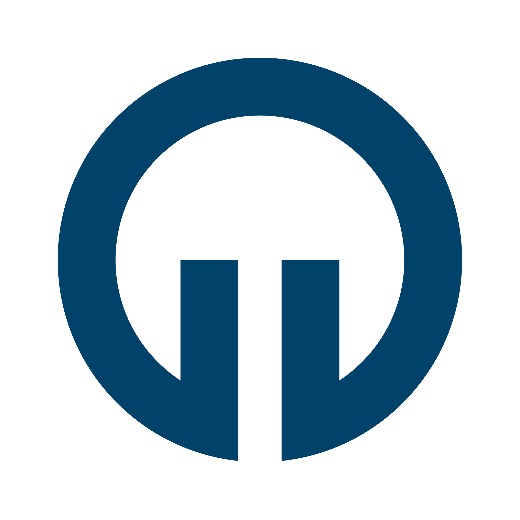 T. C.KARADENİZ TECHNICAL UNIVERSITYFACULTY STUDENT INTERNSHIP FILE	STUDENT’S	NAME, SURNAME	:	DEPARTMENT		:	PROGRAM			:	CLASS				:	STUDENT ID			:	INTERNSHIP PERIOD 	: 	…/…/202... - …/…/202...Karadeniz Teknik Üniversitesi Staj Yönergesi gereğince, Öğrencilerin aşağıda belirtilen maddeye özellikle uymaları gerekmektedir. Aksi taktirde stajları kabul edilmeyecektir.Madde 4.3. Öğrenci staj yapmak istediği kurumdan alacağı staj yapma isteğinin kabul edildiğine dair başlıklı veya kaşeli, tarihli ve stajın adını içeren onaylı bir belge ile yarıyılın bitiminden en az bir (1) hafta önce Bölüm Staj Komisyonu Başkanlığına başvurur. Öğrencinin başvurusu Staj Komisyonu tarafından incelenerek ve gerektiğinde staj yeriyle ilgili detaylı bilgiler istenerek stajın o kurumda yapılıp yapılamayacağına karar verilir. Öğrenciler stajlarına staj komisyonundan onay aldıktan sonra başlayabilirler. Staj komisyonunun onayı olmadan başlanan stajlar geçerli değildir.FROM …/…/202... TO …/…/202... A WEEKLY WORK PROGRAMFROM …/…/202... TO …/…/202... A WEEKLY WORK PROGRAMFROM …/…/202... TO …/…/202... A WEEKLY WORK PROGRAMFROM …/…/202... TO …/…/202... A WEEKLY WORK PROGRAMFROM …/…/202... TO …/…/202... A WEEKLY WORK PROGRAMFROM …/…/202... TO …/…/202... A WEEKLY WORK PROGRAMFROM …/…/202... TO …/…/202... A WEEKLY WORK PROGRAMFROM …/…/202... TO …/…/202... A WEEKLY WORK PROGRAMDAYSTASKS ACCOMPLISHEDPAGE NUMBERMONDAYTUESDAYWEDNESDAYTHURSDAYFRIDAYSATURDAYSIGNATURE of STUDENT:SIGNATURE of SUPERVISOR and STAMP:SIGNATURE of STUDENT:SIGNATURE of SUPERVISOR and STAMP:SIGNATURE of STUDENT:SIGNATURE of SUPERVISOR and STAMP:DAYSTASKS ACCOMPLISHEDPAGE NUMBERMONDAYTUESDAYWEDNESDAYTHURSDAYFRIDAYSATURDAYSIGNATURE of STUDENT:SIGNATURE of SUPERVISOR and STAMP:SIGNATURE of STUDENT:SIGNATURE of SUPERVISOR and STAMP:SIGNATURE of STUDENT:SIGNATURE of SUPERVISOR and STAMP:DAYSTASKS ACCOMPLISHEDPAGE NUMBERMONDAYTUESDAYWEDNESDAYTHURSDAYFRIDAYSATURDAYSIGNATURE of STUDENT:SIGNATURE of SUPERVISOR and STAMP:SIGNATURE of STUDENT:SIGNATURE of SUPERVISOR and STAMP:SIGNATURE of STUDENT:SIGNATURE of SUPERVISOR and STAMP:DAYSTASKS ACCOMPLISHEDPAGE NUMBERMONDAYTUESDAYWEDNESDAYTHURSDAYFRIDAYSATURDAYSIGNATURE of STUDENT:SIGNATURE of SUPERVISOR and STAMP:SIGNATURE of STUDENT:SIGNATURE of SUPERVISOR and STAMP:SIGNATURE of STUDENT:SIGNATURE of SUPERVISOR and STAMP:DAYSTASKS ACCOMPLISHEDPAGE NUMBERMONDAYTUESDAYWEDNESDAYTHURSDAYFRIDAYSATURDAYSIGNATURE of STUDENT:SIGNATURE of SUPERVISOR and STAMP:SIGNATURE of STUDENT:SIGNATURE of SUPERVISOR and STAMP:SIGNATURE of STUDENT:SIGNATURE of SUPERVISOR and STAMP:DAYSTASKS ACCOMPLISHEDPAGE NUMBERMONDAYTUESDAYWEDNESDAYTHURSDAYFRIDAYSATURDAYSIGNATURE of STUDENT:SIGNATURE of SUPERVISOR and STAMP:SIGNATURE of STUDENT:SIGNATURE of SUPERVISOR and STAMP:SIGNATURE of STUDENT:SIGNATURE of SUPERVISOR and STAMP:DAYSTASKS ACCOMPLISHEDPAGE NUMBERMONDAYTUESDAYWEDNESDAYTHURSDAYFRIDAYSATURDAYSIGNATURE of STUDENT:SIGNATURE of SUPERVISOR and STAMP:SIGNATURE of STUDENT:SIGNATURE of SUPERVISOR and STAMP:SIGNATURE of STUDENT:SIGNATURE of SUPERVISOR and STAMP:DAYSTASKS ACCOMPLISHEDPAGE NUMBERMONDAYTUESDAYWEDNESDAYTHURSDAYFRIDAYSATURDAYSIGNATURE of STUDENT:SIGNATURE of SUPERVISOR and STAMP:SIGNATURE of STUDENT:SIGNATURE of SUPERVISOR and STAMP:SIGNATURE of STUDENT:SIGNATURE of SUPERVISOR and STAMP:PARTPAGE NUMBER: TASK ACCOMPLISHEDDATE: .../…/202...APPROVAL (Signature of supervisor): APPROVAL (Signature of supervisor): APPROVAL (Signature of supervisor): PARTPAGE NUMBER: TASK ACCOMPLISHEDDATE: .../…/202...APPROVAL (Signature of supervisor):APPROVAL (Signature of supervisor):APPROVAL (Signature of supervisor):PARTPAGE NUMBER: TASK ACCOMPLISHEDDATE: .../…/202...APPROVAL (Signature of supervisor):APPROVAL (Signature of supervisor):APPROVAL (Signature of supervisor):